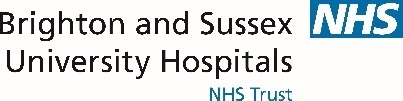 *Please attach OCT image to the referral. WET AMD RAPID ACCESS REFERRAL FORMWET AMD RAPID ACCESS REFERRAL FORMWET AMD RAPID ACCESS REFERRAL FORMWET AMD RAPID ACCESS REFERRAL FORMWET AMD RAPID ACCESS REFERRAL FORMIf you have a secure nhs.net address, please refer directly to bsuh.sehmacularreferrals@nhs.net If you do not have a secure nhs.net account, please refer via the patients GP. Has an OCT been completed? (if yes, please attach a copy with the referral)   YES       NO    If you have a secure nhs.net address, please refer directly to bsuh.sehmacularreferrals@nhs.net If you do not have a secure nhs.net account, please refer via the patients GP. Has an OCT been completed? (if yes, please attach a copy with the referral)   YES       NO    If you have a secure nhs.net address, please refer directly to bsuh.sehmacularreferrals@nhs.net If you do not have a secure nhs.net account, please refer via the patients GP. Has an OCT been completed? (if yes, please attach a copy with the referral)   YES       NO    If you have a secure nhs.net address, please refer directly to bsuh.sehmacularreferrals@nhs.net If you do not have a secure nhs.net account, please refer via the patients GP. Has an OCT been completed? (if yes, please attach a copy with the referral)   YES       NO    If you have a secure nhs.net address, please refer directly to bsuh.sehmacularreferrals@nhs.net If you do not have a secure nhs.net account, please refer via the patients GP. Has an OCT been completed? (if yes, please attach a copy with the referral)   YES       NO    PATIENT DETAILSPATIENT DETAILSPATIENT DETAILSPATIENT DETAILSPATIENT DETAILSNAME: ADDRESS: CONTACT (TEL):DOB: HOSPITAL NO: (If known)DOB: HOSPITAL NO: (If known)GP NAME:GP PRACTICE:GP NAME:GP PRACTICE:OPTOMETRIST DETAILS OPTOMETRIST DETAILS OPTOMETRIST DETAILS OPTOMETRIST DETAILS OPTOMETRIST DETAILS NAME: GOC NO: CONTACT (TEL):NAME: GOC NO: CONTACT (TEL):PRACTICE: ADDRESS: E-MAIL (nhs.net preferred):PRACTICE: ADDRESS: E-MAIL (nhs.net preferred):PRACTICE: ADDRESS: E-MAIL (nhs.net preferred):REFERRAL GUIDELINESREFERRAL GUIDELINESREFERRAL GUIDELINESREFERRAL GUIDELINESREFERRAL GUIDELINESAFFECTED EYE: (please mark the correct box with an ‘X’)AFFECTED EYE: (please mark the correct box with an ‘X’)RIGHT:      RIGHT:      LEFT:      PAST HISTORY IN EITHER EYE:PREVIOUS AMDMYOPIAOTHER (USE ADDITIONAL COMMENTS)PAST HISTORY IN EITHER EYE:PREVIOUS AMDMYOPIAOTHER (USE ADDITIONAL COMMENTS)RIGHT:       RIGHT:       RIGHT:       RIGHT:       RIGHT:       RIGHT:       LEFT:       LEFT:       LEFT:       PRESENTING SYMPTOMS IN AFFECTED EYE (one answer must be yes, please mark the correct box with an ‘X’)PRESENTING SYMPTOMS IN AFFECTED EYE (one answer must be yes, please mark the correct box with an ‘X’)PRESENTING SYMPTOMS IN AFFECTED EYE (one answer must be yes, please mark the correct box with an ‘X’)PRESENTING SYMPTOMS IN AFFECTED EYE (one answer must be yes, please mark the correct box with an ‘X’)PRESENTING SYMPTOMS IN AFFECTED EYE (one answer must be yes, please mark the correct box with an ‘X’)Duration of symptoms: Duration of symptoms: Duration of symptoms: Duration of symptoms: Duration of symptoms: Visual LossSpontaneously reported distortionOnset of scotoma (or blurred spot) in central visionVisual LossSpontaneously reported distortionOnset of scotoma (or blurred spot) in central visionYES    YES    YES    YES    YES    YES    NO    NO    NO    FINDINGS Best corrected VA (must be between 6/12 and 6/96 in affected eye)FINDINGS Best corrected VA (must be between 6/12 and 6/96 in affected eye)FINDINGS Best corrected VA (must be between 6/12 and 6/96 in affected eye)FINDINGS Best corrected VA (must be between 6/12 and 6/96 in affected eye)FINDINGS Best corrected VA (must be between 6/12 and 6/96 in affected eye)Distance VANear VAMacular drusen (either eye)Distance VANear VAMacular drusen (either eye)RIGHT:       /     
RIGHT:      
RIGHT:      RIGHT:       /     
RIGHT:      
RIGHT:      LEFT:       /     LEFT:      LEFT:      In the affected eye, presence of: (one answer must be marked with an ‘X’)In the affected eye, presence of: (one answer must be marked with an ‘X’)In the affected eye, presence of: (one answer must be marked with an ‘X’)In the affected eye, presence of: (one answer must be marked with an ‘X’)In the affected eye, presence of: (one answer must be marked with an ‘X’)Macular hemorrhageRetinal fluid (please comment if noted on OCT*)Exudate	Macular hemorrhageRetinal fluid (please comment if noted on OCT*)Exudate	RIGHT:      RIGHT:      RIGHT:      RIGHT:      RIGHT:      RIGHT:      LEFT:      LEFT:      LEFT:      COMMENTSCOMMENTSCOMMENTSCOMMENTSCOMMENTSADDITIONAL COMMENTS: ADDITIONAL COMMENTS: ADDITIONAL COMMENTS: ADDITIONAL COMMENTS: ADDITIONAL COMMENTS: 